Р  О  Д  Н  О  ЙХУТОРОК         № 8  от  31 августа 2018 годаИНФОРМАЦИОННЫЙ ЛИСТ МАНОЙЛИНСКОГО СЕЛЬСКОГО ПОСЕЛЕНИЯИЗДАЕТСЯ С ЯНВАРЯ 2010 ГОДА. ВЫХОДИТ 1 РАЗ В МЕСЯЦ  (тираж 150 экземпляров)   ПОЗДРАВЛЕНИЯ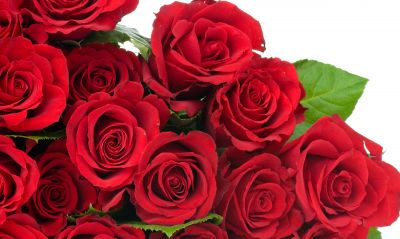 Куковинец Пётр АнатольевичАдминистрация Манойлинского сельского поселения Поздравляет Вас  с 18-летием!От всей души мы поздравляем,
Много счастливых лет желаем
Без неудач и хмурых дней.
Чтобы больше улыбаться,
По пустякам не огорчаться,
Не нервничать и не болеть,
А в общем — жить, и не жалеть! «Прощай лето!»25 августа в хуторе Манойлин состоялся пляжный волейбол. Местом проведения соревнования, стал Манойлинский пруд. За кубок сражались две команды. Гости из ст-цы Клетская, и две команды из хутора Манойлин. В первую команду вошли: Литвиненко Сергей Валерьевич, Ивашура Сергей Владимирович и Ирагимов Иса Алибагамаевич. За вторую команду нашего поселения играли: Алисултанов Муги Абдулаевич, Можаров Алексей Александрович и Жандваев Самат.Команды играли по круговой системе до двух побед. Все игры проходили в интересной и бескомпромиссной борьбе. В середине турнира обозначились две команды, которые должны были бороться за кубок. В конечном итоге в матче по пляжному волейболу выиграла команда из ст-цы Клетская. Ну а потом были и вручение кубка, и заслуженные медали победителям и призерам соревнований.Вечером всех жителей поселения пригласили на праздничную дискотеку «Прощай лето!». Которая прошла на центральной площади х. Манойлин, за что отдельное спасибо хочется сказать Веретенниковой Елене и Гущиной Ирине исполнившим песни разных поколений и доставившим массу положительных эмоций жителям и гостям нашего хутора.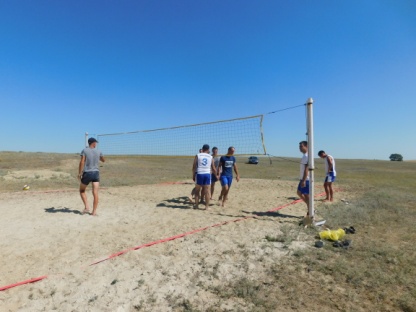 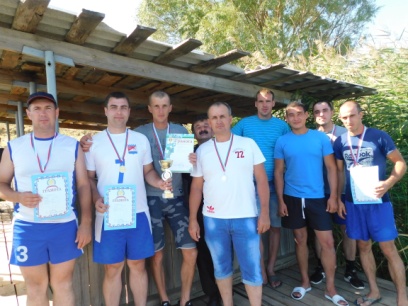 ОФИЦИОЗСОВЕТ ДЕПУТАТОВМАНОЙЛИНСКОГО СЕЛЬСКОГО ПОСЕЛЕНИЯКЛЕТСКОГО МУНИЦИПАЛЬНОГО РАЙОНАВОЛГОГРАДСКОЙ ОБЛАСТИIIІ СОЗЫВА_______________________________________________________________________________РЕШЕНИЕот  17 августа 2018 года                                                                                              № 69/2О внесении изменений и дополнений в решение Совета депутатовМанойлинского сельского поселения Клетского муниципального района Волгоградской области от 20 декабря 2017 года № 58/3 «Об утверждении бюджета Манойлинского сельского поселения Клетского муниципального района Волгоградской области на 2018 год и на период до 2020 года»       Рассмотрев представленные материалы о внесении изменений и дополнений в решение Совета депутатов Манойлинского сельского поселения от 20 декабря 2017г. № 58/3  «Об утверждении бюджета Манойлинского сельского поселения Клетского муниципального района Волгоградской области на 2018 год и на период до 2020 года», Совет депутатов Манойлинского сельского поселенияРЕШИЛ:1. Изложить п.1 Решения Совета депутатов Манойлинского сельского поселения от 20.12.2017г. № 58/3 в следующей редакции:-Утвердить основные характеристики бюджета Манойлинского сельского поселения на 2018-й год: прогнозируемый общий объем доходов бюджета в сумме 6212,0 тыс. рублей, в том числе безвозмездные поступления от других бюджетов бюджетной системы Российской Федерации в сумме  3766,1 тыс. руб., из них: из  областного бюджета 1901,9  тыс. руб.,  из районного бюджета 1864,2 тыс. рублей.Общий объем расходов бюджета Манойлинского сельского поселения  в сумме 7772,2  тыс. рублей.2. Утвердить расходы по разделу 0309 «Защита населения  и территории от чрезвычайных ситуаций природного и техногенного характера»  в сумме 31,0 тыс. руб.3.  Исключить расходы по разделу 0310 «Обеспечение пожарной безопасности» в сумме 20,0 тыс. руб.4. Утвердить расходы по разделу 0801 «Культура»   в сумме 2170,2 тыс. рублей, согласно приложениям 6,8,10.5. Утвердить расходы по разделу 1202 «Периодическая печать и издательства»   в сумме 3,0 тыс. рублей, согласно приложениям 6,8,10.6. Внести изменения и дополнения в приложения  № 6, 8, 10  Решения Совета депутатов Манойлинского сельского поселения  от 20.12.2017г. № 58/3 «Об утверждении бюджета Манойлинского сельского поселения Клетского муниципального района Волгоградской области на 2018 год и на период до 2020 года».7.  Настоящее решение вступает в силу с момента  официального опубликования и подлежит размещению на официальном сайте администрации Манойлинского сельского поселения /www.adm-manoylin.ru/ Глава Манойлинского                                                                                                  сельского поселения                                                                                             С.В. ЛитвиненкоПамятка по пожарной безопасности в осенне-зимний пожароопасный период 2018-2019гг.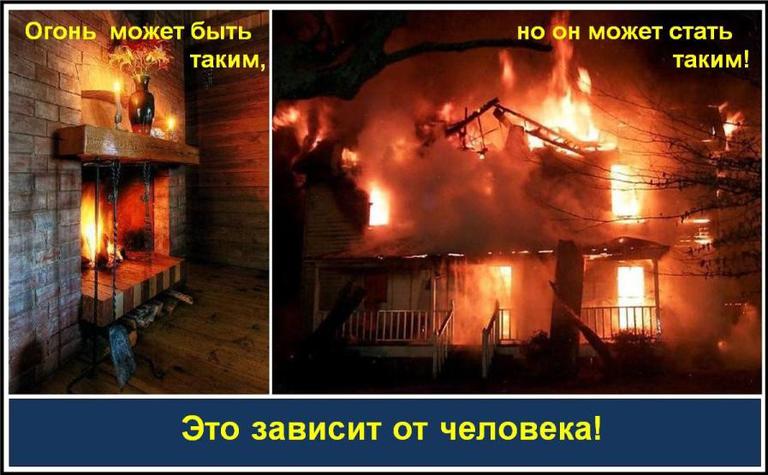 Памятка по пожарной безопасности восенне-зимний пожароопасный период        С наступлением холодов начинается активное использование населением электротехнических и теплогенерирующих устройств. Традиционно в данный период времени основное количество пожаров происходит по электротехническим причинам, и по причинам связанным с неправильным устройством или эксплуатацией теплогенерирующих устройств печей и дымоходов. Требованиями пожарной безопасности установлены определенные правила при устройстве и эксплуатации электротехнических и теплогенерирующих устройств, соблюдение которых позволит максимально обезопасить себя от риска возникновения пожара.Меры пожарной безопасности при эксплуатации электрооборудования.При эксплуатации электрических приборов запрещается:- использовать приемники электрической энергии (электроприборы) в условиях, не соответствующих требованиям инструкций предприятий-изготовителей, или имеющие неисправности, а также эксплуатировать электропровода и кабели с поврежденной или потерявшей защитные свойства изоляцией;- устанавливать самодельные вставки «жучки» при перегорании плавкой вставки предохранителей, это приводит к перегреву всей электропроводки, короткому замыканию и возникновению пожара;- окрашивать краской или заклеивать открытую электропроводку обоями;- пользоваться поврежденными выключателями, розетками, патронами;- закрывать электрические лампочки абажурами из горючих материалов.- использование электронагревательных приборов при отсутствии или неисправности терморегуляторов, предусмотренных конструкциейНедопустимо включение нескольких электрических приборов большой мощности в одну розетку, во избежание перегрузок, большого переходного сопротивления и перегрева электропроводки.Частой причиной пожаров является воспламенение горючих материалов, находящихся вблизи от включенных и оставленных без присмотра электронагревательных приборов (электрические плиты, кипятильники, камины, утюги, грелки и т.д.).Включенные электронагревательные приборы должны быть установлены на негорючие теплоизоляционные подставки.Для предупреждения высыхания и повреждения изоляции проводов запрещается прокладка их по нагревающимся поверхностям (печи, дымоходы, батареи отопления и т.д.).Перед уходом из дома на длительное время, нужно проверить и убедиться, что все электронагревательные и осветительные приборы отключены.Меры пожарной безопасности при эксплуатации газового оборудования.Газовое оборудование, находящееся в доме, должно находиться в исправном состоянии, и соответствовать техническим требованиям по его эксплуатации.При эксплуатации газового оборудования запрещается:- пользоваться газовыми приборами малолетним детям и лицам, незнакомым с порядком его безопасной эксплуатации;- открывать газовые краны, пока не зажжена спичка или не включен ручной запальник;- сушить белье над газовой плитой, оно может загореться.При появлении в доме запаха газа, запрещается использование электроприборов находящихся в доме, включение электроосвещения. Выключите все газовые приборы, перекройте краны, проветрите все помещения, включая подвалы. Проверьте, плотно ли закрыты все краны газовых приборов. Если запах газа не исчезает, или, исчезнув при проветривании, появляется вновь, необходимо вызвать аварийную газовую службу.Печное отопление.Печи, находящиеся в доме, должны быть в исправном состоянии и безопасны в пожарном отношении.Нужно помнить, что пожар может возникнуть в результате воздействия огня и искр через трещины и неплотности в кладке печей и дымовых каналов. В связи с этим, необходимо периодически тщательно осматривать печи и дымовые трубы, устранять обнаруженные неисправности, при необходимости производить ремонт. Отложения сажи удаляют, и белят все элементы печи, побелка позволяет своевременно обнаружить трещины и прогары.При эксплуатации печей следует выполнять следующие требования:- перед топкой должен быть прибит предтопочный лист, из стали размером 50х70 см и толщиной не менее 2 мм, предохраняющий от возгорания случайно выпавших искр;- запрещается растапливать печи бензином, керосином и другими ЛВЖ, так как при мгновенной вспышке горючего может произойти взрыв или выброс пламени;- располагать топливо, другие горючие вещества и материалы на предтопочном листе;- недопустимо топить печи с открытыми дверцами;- зола и шлак, выгребаемые из топок, должны быть пролиты водой, и удалены в специально отведенное для них безопасное место;- дымовые трубы над сгораемыми крышами должны иметь искроуловители (металлические сетки);- очищают дымоходы от сажи, как правило, перед началом отопительного сезона и не реже одного раза в два месяца во время отопительного сезона.Тел. пожарной охраны – 112, 01 или 101 
ЕДДС Клетского муниципального района Волгоградской области 8(84466) 4-13-78Администрация Манойлинского сельского поселения Клетского муниципального района Волгоградской области 8(84466) 4-56-46, 4-56-33 ПАМЯТКАО МЕРАХ ПО ПРОФИЛАКТИКЕ ЭКСТРЕМИЗМА И ТЕРРОРИЗМА СРЕДИ НЕСОВЕРШЕННОЛЕТНИХ2018 год1.    Профилактика экстремизма и терроризма в подростковой среде.В составе современной Российской Федерации более ста этносов, в том числе около тридцати наций. Взаимоотношения между различными нациями этническими и религиозными группами всегда отличались своим противоречивым характером - тяготением к сотрудничеству и периодическими взрывами конфликтности.В настоящее время одной из актуальных проблем в России является экстремизм среди подростков и молодежи. Экстремизм - это деятельность (а также убеждения, отношение к чему-то или кому-то, чувства, действия, стратегии) личности, далёкие от обычных общепринятых. В обстановке конфликта - демонстрация жесткой формы разрешения конфликта.Как социально-политическое и общественно опасное явление терроризм имеет многовековую историю. Его обыденное и юридическое понимание с течением времени изменялось и расширялось, но основная его суть - наведение страха и ужаса на власть и население путем совершения жестокого насилия и угроз населения с целью запугивания, устрашения и подавления политических противников и конкурентов, навязывая им своей линии поведения.Основные признаки терроризма:1. Насилие и его необходимое следствие.2. Устрашение.Экстремизм, как правило, в своей основе имеет определенную идеологию. Признаки экстремизма (терроризма) содержат только такие идеологии, которые основаны на утверждении исключительности, превосходства либо неполноценности человека на почве социальной, расовой, национальной, религиозной или языковой принадлежности или отношения к религии, а также идеи политической, идеологической, расовой, национальной или религиозной ненависти или вражды в отношении какой-либо социальной группы.Считать те или иные действия экстремистскими позволяет совокупность следующих критериев:1.       Действия связаны с неприятием существующего государственного или общественного порядка и осуществляются в незаконных формах. Экстремистскими будут те действия, которые связаны со стремлением разрушить, опорочить существующие в настоящее время общественные и государственные институты, права, традиции, ценности. При этом такие действия могут носить насильственный характер, содержать прямые или косвенные призывы к насилию. Экстремистская по содержанию деятельность всегда является преступной по форме и проявляется в форме совершаемых общественно опасных деяний, запрещенных Уголовным кодексом РФ.2.       Действия носят публичный характер, затрагивают общественно-значимые вопросы и адресованы широкому кругу лиц. Не могут содержать признаков экстремистской деятельности убеждения человека пока они являются частью его интеллектуальной жизни и не находят свое выражение в форме той или иной общественной активности. Так, например, нацистская атрибутика или символика может на законных основаниях храниться в музеях. Однако, деятельность по пропаганде и публичному демонстрированию и такой символики будет содержать признаки экстремизма.Следует выделить основные особенности экстремизма в молодежной среде.Во-первых, экстремизм формируется преимущественно в маргинальной среде. Он постоянно подпитывается неопределенностью положения молодого человека и его неустановившимися взглядами на происходящее.Во-вторых, экстремизм чаще всего проявляется в системах и ситуациях, характерных отсутствием действующих нормативов, установок, ориентирующих на законопослушность, консенсус с государственными институтами.В-третьих, экстремизм проявляется чаще в тех обществах и группах, где проявляется низкий уровень самоуважения или же условия способствуют игнорированию прав личности.В-четвертых, экстремизм соответствует обществам и группам, принявшим идеологию насилия и проповедующим нравственную неразборчивость, особенно в средствах достижения целей.Причиной возникновения экстремистских проявлений в молодежной среде, можно выделить следующие особо значимые факторы:Во-первых, обострение социальной напряженности в молодежной среде (характеризуется комплексом социальных проблем, включающим в себя проблемы уровня и качества образования, «выживания» на рынке труда, социального неравенства, снижения авторитета правоохранительных органов и т.д.).Во-вторых, криминализация ряда сфер общественной жизни (в молодежной среде это выражается в широком вовлечении молодых людей в криминальные сферы бизнеса и т.п.).В-третьих, рост национализма и сепаратизма (активная деятельность молодежных националистических группировок и движений, которые используются отдельными общественно-политическими силами для реализации своих целей).В-четвертых, наличие незаконного оборота средств совершения экстремистских акций (некоторые молодежные экстремистские организации в противоправных целях занимаются изготовлением и хранением взрывных устройств, обучают обращению с огнестрельным и холодным оружием и т.п.).В-пятых, использование в деструктивных целях психологического фактора (агрессия, свойственная молодежной психологии, активно используется опытными лидерами экстремистских организаций для осуществления акций экстремистской направленности).В-шестых, использование сети Интернет в противоправных целях (обеспечивает радикальным общественным организациям доступ к широкой аудитории и пропаганде своей деятельности, возможность размещения подробной информации о своих целях и задачах, времени и месте встреч, планируемых акциях).На сегодняшний день молодежный экстремизм выражается в пренебрежении к действующим в обществе правилам поведения, к закону в целом, появлении неформальных молодежных объединений противоправного характера. Экстремисты нетерпимы к тем гражданам России, которые принадлежат к другим социальным группам, этносам и придерживаются иных политических, правовых, экономических, моральных, эстетических и религиозных идей.Развитие молодежного экстремизма - это свидетельство недостаточной социальной адаптации молодежи, развития асоциальных установок ее сознания, вызывающих противоправные образцы ее поведения.Наиболее опасным, с точки зрения вхождения в поле экстремистской активности, является возраст от 14 до 22 лет. На это время приходится наложение двух важнейших психологических и социальных факторов. В психологическом плане подростковый возраст и юность характеризуются развитием самосознания, обострением чувства справедливости, поиском смысла и ценности жизни. Именно в это время подросток озабочен желанием найти свою группу, поиском собственной идентичности, которая формируется по самой примитивной схеме «мы» ? «они». Также ему присуща неустойчивая психика, легко подверженная внушению и манипулированию.Поиск идентичности, попытки закрепиться в жизни ведут к неуверенности, желанию сформировать круг близких по духу людей, найти ответственного за все беды и неудачи. Таким кругом вполне может стать экстремистская субкультура, неформальное объединение, политическая радикальная организация или тоталитарная секта.Исходя из этого, вытекают следующие направления в работе по профилактики экстремизма и терроризма в образовательном процессе:1. Информирование молодежи об экстремизме, об опасности экстремистских организаций.2. Проведение педагогических советов с приглашением сотрудников правоохранительных органов, классные часы и родительские собрания, на которых разъясняются меры ответственности родителей и детей за правонарушения экстремистской направленности.3. Особое внимание следует обращать на внешний вид ребенка, на то, как он проводит свободное время, пользуется сетью Интернет и мобильным телефоном.4. Пропагандировать среди молодежи здоровый и культурный образа жизни: организация летнего отдыха и временного трудоустройства несовершеннолетних, проведение мероприятий по патриотическому и нравственному воспитанию детей и подростков, проведение спортивных и культурно-массовых досуговых мероприятий.5. Развитие толерантности у подростков, повышение их социальной компетентности, прежде всего способности к слушанию, сочувствию, состраданию.6. Снижение у детей предубеждений и стереотипов в сфере межличностного общения. Этому способствует совместная деятельность детей, творческая атмосфера в группе, использование дискуссий, ролевых игр, обучение методам конструктивного разрешения проблем и конфликтов в повседневном общении, ведению переговоров.7. Научить детей ценить разнообразие и различия, уважать достоинство каждого человека.8. Создание условий для снижения агрессии, напряженности.9. Создание альтернативных форм реализации экстремального потенциала молодежи: (например, занятия творчеством или спортом, разнообразные хобби, клубы и т. д.).Особое внимание следует уделять подросткам, находящимся в ситуации возможного «попадания» в поле экстремистской активности (молодежь в «зоне риска»). В данном контексте деятельность по профилактике экстремистских проявлений в молодежной среде должна быть направлена на молодых людей, чья жизненная ситуация позволяет предположить возможность их включения в поле экстремистской активности.2.  Ответственность несовершеннолетних за нарушение требований законодательства о противодействии терроризму и экстремизму.За нарушение законодательства о противодействии терроризму и экстремизму предусмотрена административная и уголовная ответственность.Статьей 13 Федерального закона от 25.07.2002 № 114-ФЗ «О противодействии экстремистской деятельности» установлен запрет распространения на территории Российской Федерации экстремистских материалов, а также их производства или хранения в целях распространения. В случаях, предусмотренных законодательством Российской Федерации, производство, хранение или распространение экстремистских материалов является правонарушением и влечет за собой ответственность.В силу ст. 2.3 Кодекса об административных правонарушениях РФ (далее – КоАП РФ) административной ответственности подлежит лицо, достигшее к моменту совершения административного правонарушения возраста шестнадцати лет.Так статьями 13.37, 20.3, 20.29, 15.27.1. КоАП РФ установлена административная ответственность за распространение владельцем аудиовизуального сервиса информации, содержащей публичные призывы к осуществлению террористической деятельности, материалов, публично оправдывающих терроризм, или других материалов, призывающих к осуществлению экстремистской деятельности либо обосновывающих или оправдывающих необходимость осуществления такой деятельности; пропаганда либо публичное демонстрирование нацистской атрибутики или символики, либо атрибутики или символики экстремистских организаций, либо иных атрибутики или символики, пропаганда либо публичное демонстрирование которых запрещены федеральными законами; производство и распространение экстремистских материалов; оказание финансовой поддержки терроризмуСогласно ст. 20 Уголовного кодекса Российской Федерации (далее – УК РФ) уголовной ответственности подлежит лицо, достигшее ко времени совершения преступления шестнадцатилетнего возраста.Лица, достигшие ко времени совершения преступления четырнадцатилетнего возраста, подлежат уголовной ответственности за террористический акт (ст. 205 УК РФ), прохождение обучения в целях осуществления террористической деятельности (ст. 205.3 УК РФ), участие в террористическом сообществе (ч. 2 ст. 205.4 УК РФ), участие в деятельности террористической организации (ч. 2 ст. 205.5 УК РФ), заведомо ложное сообщение об акте терроризма (ст. 207 УК РФ), акт международного терроризма (ст. 361 УК РФ).В целях уголовно-правового обеспечения противодействия терроризму и экстремизму УК РФ устанавливает ответственность за совершение преступлений, связанных с терроризмом и экстремизмом.Так, установлена уголовная ответственность за террористический акт (ст. 205 УК РФ); содействие террористической деятельности (ст. 205.1 УК РФ); публичные призывы к осуществлению террористической деятельности, публичное оправдание терроризма или пропаганда терроризма (ст. 205.2 УК РФ); прохождение обучения в целях осуществления террористической деятельности (ст. 205.3 УК РФ); организацию террористического сообщества и участие в нем (ст. 205.4 УК РФ); организацию деятельности террористической организации и участие в деятельности такой организации (ст.205.5 УК РФ), заведомо ложное сообщение об акте терроризма (ст. 207 УК РФ); публичные призывы к осуществлению экстремистской деятельности (ст. 280); организацию экстремистского сообщества (ст. 282.1 УК РФ); организация деятельности экстремистской организации (ст. 282.2 УК РФ); финансирование экстремистской деятельности (ст. 282.3 УК РФ).Кроме того, предусмотрена уголовная ответственность за акт международного терроризма (ст. 361УК РФ).ПАМЯТКАпо противодействию коррупцииЧТО ТАКОЕ КОРРУПЦИЯ:а) злоупотребление служебным положением, дача взятки, получение взятки,
злоупотребление полномочиями, коммерческий подкуп либо иное
незаконное использование физическим лицом своего должностного
положения вопреки законным интересам общества и государства в целяхполучения выгоды в виде денег, ценностей, иного
имущества или услуг имущественного характера, иных
имущественных прав для себя или для третьих лиц
либо незаконное предоставление такой выгоды
указанному лицу другими физическими лицами;б) совершение деяний, указанных в подпункте "а"настоящего пункта, от имени или в интересах юридического лица;Под КОРРУПЦИЕЙ как социально-правовым явлением обычно понимается подкупаемость и продажность государственных чиновников, должностных лиц, а также общественных и политических деятелей вообще.(Словарь иностранных слов. М.,1954.)Противодействие коррупции:деятельность федеральных органов государственной власти, органов государственной власти субъектов Российской Федерации, органов местного самоуправления, институтов гражданского общества, организаций и физических лиц в пределах их полномочий: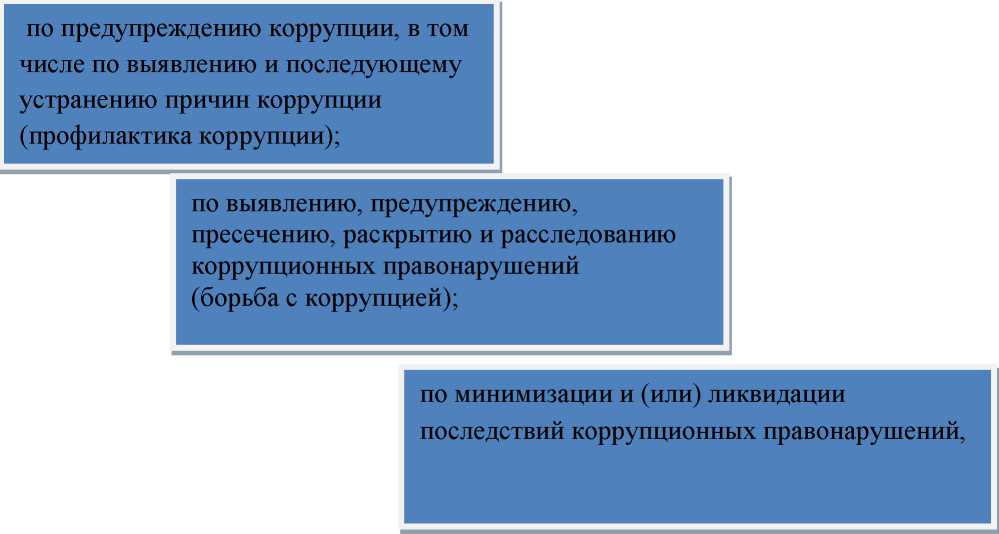 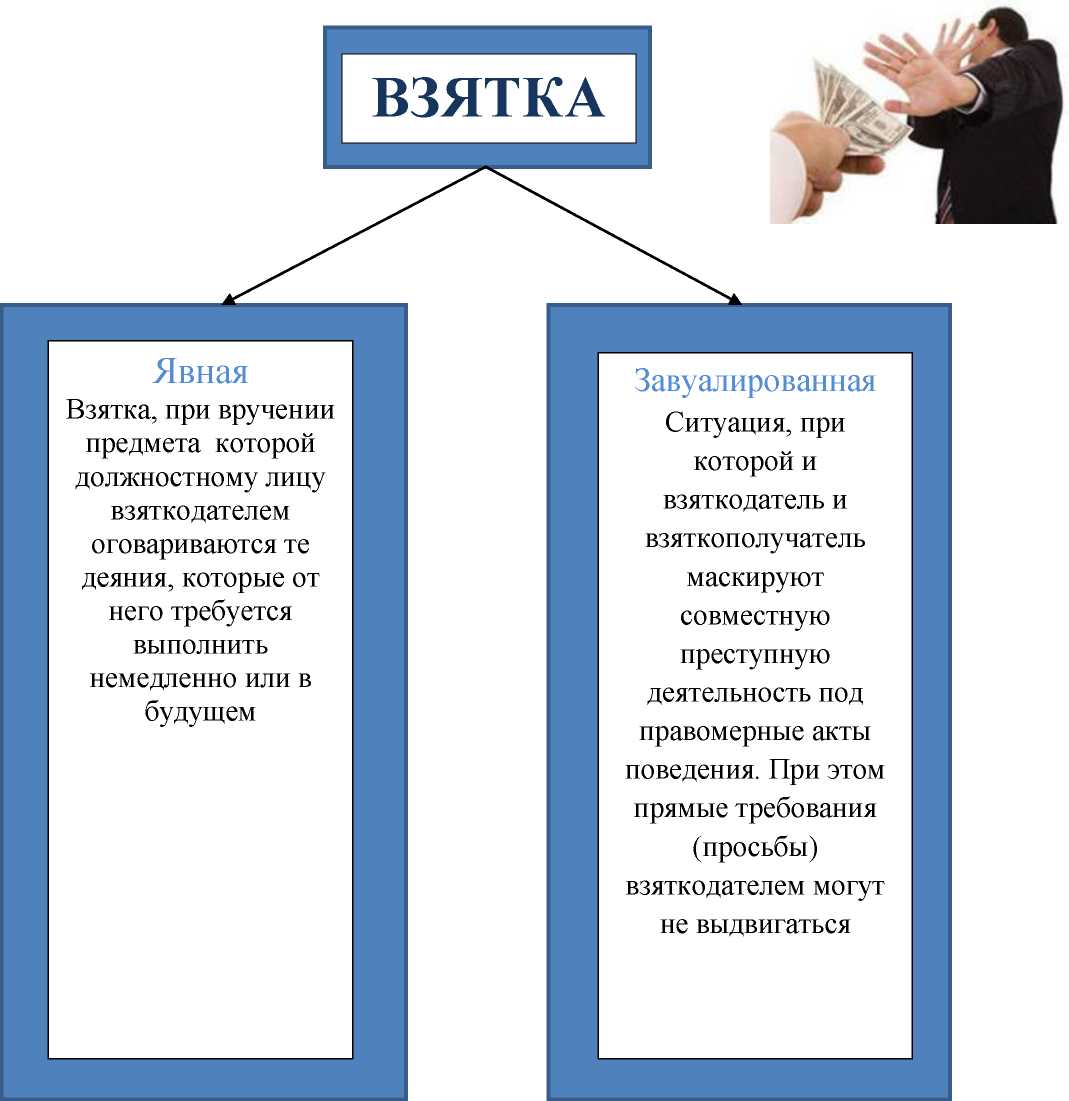 ВзяткаПредметы -деньги, в том
числе валюта,
банковские чеки и
ценные бумаги,
изделия из
драгоценных
металлов и
камней,
автомашины,
квартиры, дачи и
загородные дома,
продукты
питания, бытовая
техника и
приборы, другие
товары,
земельные
участки и другая
недвижимостьУслугиимущественного
характера -лечение,
ремонтные и
строительные
работы, санаторные
и туристические
путевки, поездки за
границу, оплата
развлечений и
других расходов
безвозмездно или
по заниженной
стоимости.Выгода или
завуалирован-
ная форма
взятки - передача
денег якобы в долг,
банковская ссуда в
долг или под видом
погашения
несуществующего
кредита, оплата
товаров по
заниженной цене и
покупка товаров у
определенного
продавца по
завышенной цене,
заключение
фиктивных трудовых
договоров с
выплатой зарплаты
взяточнику или
указанным им лицам
(родственникам,
друзьям), получение
выгодного или
льготного кредита,
завышение
гонораров за лекции,
статьи или книги,
преднамеренный
проигрыш в карты,
бильярд и т.п.,
«случайный»
выигрыш в казино,
прощение долга,
уменьшение
арендной платы,
фиктивная
страховка,
увеличение
процентных ставок
по банковскому
вкладу или
уменьшение
процентных ставок
по кредиту и т.д.Что такое подкуп?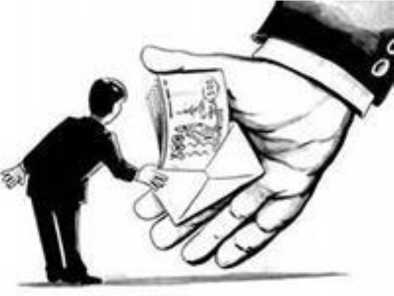 	ПОДКУП - предоставлениедолжностному лицу незаконных
имущественных выгод за выполнение илиневыполнение им каких-либо действий, входящих в сферу его служебных
обязанностей.Незаконная передача денег, ценных бумаг, иного имущества, оказание услуг имущественного характера лицу, выполняющему управленческие функции в коммерческих и некоммерческих предприятиях и организациях - директору, заместителю директора коммерческой фирмы или государственного унитарного предприятия, председателю и члену совета директоров акционерного общества, главе кооператива, руководителю общественного или религиозного объединения, фонда, некоммерческого партнерства, лидеру и руководящему функционеру политической партии и т.д. - в Уголовном кодексе Российской Федерации именуется коммерческим ПОДКУПОМ.	Особым видом ПОДКУПА является подкуп участников иорганизаторов профессиональных спортивных и зрелищных коммерческих конкурсов (статья 184 УК РФ), который связан со случаями дачи и получения незаконного вознаграждения спортсменами, спортивными судьями, тренерами, руководителями команд, а также другими участниками или организаторами профессиональных спортивных соревнований, в том числе членами жюри.ЧТО СЛЕДУЕТ ВАМ ПРЕДПРИНЯТЬ
СРАЗУ ПОСЛЕ СВЕРШИВШЕГОСЯ
ФАКТА ВЫМОГАТЕЛЬСТВА?ВАМ НУЖНООбратиться с устным или письменным
заявлением в правоохранительные органыпо месту Вашего жительства или в их вышестоящиеорганы:в органы министерства внутренних дел России по Клетскому району Волгоградской области (403562, ст.Клетская, ул. Дорожная, 2, телефон дежурной части 8(84466) 4-12-73);в органы безопасности – Отделение УФСБ России по Волгоградской области в г.Калач-на-Дону (г.Калач-на-Дону, телефон 8(84472) 3-31-80);в органы прокуратуры – Прокуратура Клетского района (403530, ст. Клетская, ул.Буденного, 7, телефон 8(84466) 4-12-06)ОБЯЗАТЕЛЬНО:попасть на прием к руководителю правоохранительного органа, куда Вы обратились с сообщением о вымогательстве у Вас взяткинаписать заявление о факте вымогательства у Вас взятки или
коммерческого подкупа, в котором точно указать:кто из должностных лиц (фамилия, имя, отчество, должность,
учреждение) вымогает у Вас взятку или кто из представителей
коммерческих структур толкает Вас на совершение, подкупакакова сумма и характер вымогаемой взятки (подкупа)за какие конкретно действия (иди бездействие) у Вас вымогается
взятка или совершается коммерческий подкупв какое время, в каком месте и каким образом должна произойти
непосредственная дача взятки или должен быть осуществлен
коммерческий подкуп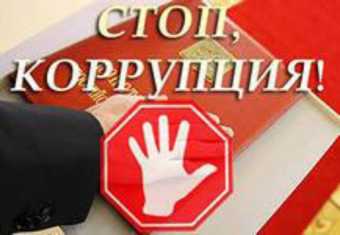 ЭТО ВАЖНО ЗНАТЬГражданин,	давший взятку или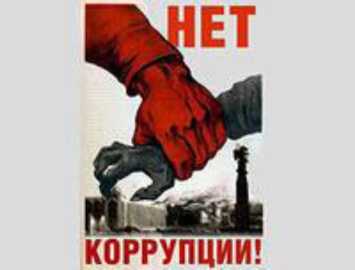 совершивший коммерческий подкуп, может быть освобожден от ответственности, если:установлен факт вымогательства;гражданин добровольно сообщил в правоохранительные органы о содеянном.Не может быть признано добровольным заявление о даче взятки или
коммерческом подкупе, если правоохранительным органам стало
известно об этом из других источников.Заведомо ложный донос о вымогательстве взятки или коммерческом
подкупе рассматривается Уголовным кодексом Российской Федерации как
преступление и наказывается лишением свободы на срок до шести летОСТАНОВИМКУстные сообщения и письменные заявления о коррупционных преступлениях принимаются в правоохранительных органах независимо от места и времени	совершения	преступленияКРУГЛОСУТОЧНОкоррупциюВАС ОБЯЗАНЫ ВЫСЛУШАТЬ в дежурной части органа внутренних дел, приемной органов прокуратуры, следственном комитете, Федеральной службе безопасности и ПРИНЯТЬ сообщение в устной или письменной форме. При этом Вам следует поинтересоваться фамилией, должностью и рабочим телефоном сотрудника, принявшего заявление.ВЫ ИМЕЕТЕ ПРАВО получить копию своего заявления с отметкой о его регистрации в правоохранительном органе или талон-уведомление, в котором указываются сведения о сотруднике, принявшем заявление и его подпись, регистрационный номер, наименование, адрес и телефон правоохранительного органа, дата приема заявления.В правоохранительном органе полученное от Вас сообщение (заявление) должно быть НЕЗАМЕДЛИТЕЛЬНО ЗАРЕГИСТРИРОВАНО идоложено вышестоящему руководителю для осуществления процессуальных действий согласно требованиям Уголовно-процессуального кодекса РФ.ВЫ ИМЕЕТЕ ПРАВО выяснить в правоохранительном органе, которому поручено заниматься Вашим заявлением, о характере принимаемых мер и требовать приема Вас руководителем соответствующего подразделения для получения более полной информации по вопросам, затрагивающим Ваши права и законные интересы.В СЛУЧАЕ ОТКАЗА принять от Вас сообщение (заявление) о коррупционном преступлении ВЫ ИМЕЕТЕ ПРАВО обжаловать эти незаконные действия в вышестоящих инстанциях (районных, городских, областных, федеральных), а также подать жалобу на неправомерные действия сотрудников правоохранительных органов в прокуратуру Новгородской области, Генеральную прокуратуру Российской Федерации, осуществляющие прокурорский надзор за деятельностью правоохранительных органов и силовых структур.ВЫМОГАТЕЛЬСТВО ВЗЯТКИПод вымогательством взятки понимается требование должностного
лица дать взятку либо передать незаконное вознаграждение в виде денег,
ценных бумаг, иного имущества под угрозой совершения действий, которые
могут причинить ущерб законным интересам гражданина либо поставить
последнего в такие условия, при которых он вынужден дать взятку либо
совершить коммерческий подкуп с целью предотвращения вредных
последствий для его правоохраняемых интересов (пункт 15 ПостановленияПленума ВС РФ № 6).КАК ПОСТУПИТЬ В СЛУЧАЕ ВЫМОГАТЕЛЬСТВА ИЛИ ПРОВОКАЦИИ ВЗЯТКИ (ПОДКУПА)?Внимательно выслушать и точно запомнить
поставленные Вам условия (размеры сумм, наименования
товаров и характер услуг, сроки и способы передачивзятки, форы коммерческого подкупа, последовательность решения вопросов
и т.д.), постараться записать (скрытно) предложение о взятке (при наличии у
Вас диктофона);Следует вести себя крайне осторожно, вежливо, без заискивания, не
допуская опрометчивых высказываний, которые могли бы трактоваться либо
как готовность, либо как категорический отказ дать взятку или совершить
коммерческий подкуп. 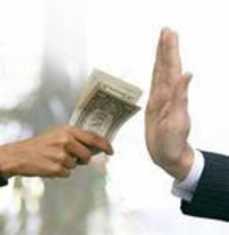 Постарайтесь перенести вопрос о времени и месте передачи взятки до следующей встречи с чиновником, предложить для этой встречи хорошо знакомое Вам место. Но не переусердствуйте в своем настаивании.Поинтересуйтесь о гарантиях решения Вашего вопроса в случае вашего согласия дать взятку или совершить коммерческий подкуп.Не берите инициативу в разговоре на себя, больше слушайте, позволяйте взяткополучателю выговориться, сообщить Вам как можно больше информации.Подготовьте письменное сообщение по данному факту.НАКАЗАНИЕ ЗА ВЗЯТКУСтатья 290 уголовного кодекса Российской Федерации.Получение взятки	Статья 291 уголовного кодекса Российской Федерации  Дача взяткиПосредничество во взяточничествеСтатья 204 уголовного кодекса Российской ФедерацииКоммерческий подкупСтатья 19.28 Кодекс Российской Федерации об административных правонарушенияхПод незаконным вознаграждением от имени юридического
лица понимаютсянезаконная передача, предложение или обещание от имени или в интересах юридического лица должностному лицу, лицу, выполняющему управленческие функции в коммерческой или иной организации, иностранному должностному лицу либо должностному лицу публичной международной организации денег, ценных бумаг, иного имущества, оказание ему услуг имущественного характера, предоставление имущественных прав за совершение в интересах данного юридического лицадолжностным лицом, лицом, выполняющим управленческие функции в коммерческой или иной организации, иностранным должностным лицом либо должностным лицом публичной международной организации действия (бездействие), связанного с занимаемым ими служебным положением                                                                                                                       Приложение №6                                                                                                                           Приложение №6                                                                                                                           Приложение №6    к Решению Совета депутатов Манойлинского  к Решению Совета депутатов Манойлинского    сельского поселения "О бюджете  Манойлинского  сельского поселения "О бюджете  Манойлинского сельского поселения на 2018 г. и на период  до 2020 г.  сельского поселения на 2018 г. и на период  до 2020 г.   от   "20  "   декабря  2017 г. №58/3   от   "20  "   декабря  2017 г. №58/3 Распределение расходов бюджета поселения на 2018 год
по разделам и подразделам функциональной классификации расходов
бюджетов Российской ФедерацииРаспределение расходов бюджета поселения на 2018 год
по разделам и подразделам функциональной классификации расходов
бюджетов Российской ФедерацииРаспределение расходов бюджета поселения на 2018 год
по разделам и подразделам функциональной классификации расходов
бюджетов Российской Федерациитыс .рублейтыс .рублейКодНаименованиеСумма1230100Общегосударственные вопросы4013,50102Функционирование высшего должностного лица субъекта Российской Федерации  и органа местного самоуправления697,00104Функционирование Правительства Российской Федерации, высших исполнительных органов государственной власти субъектов Российской Федерации, местных администраций2863,60106Обеспечение деятельности финансовых, налоговых и таможенных  органов и органов финансового надзора18,20107Обеспечение проведения выборов и референдумов83,70111Резервные фонды5,00113Другие общегосударственные вопросы346,00200Национальная оборона67,50203Мобилизационная и вневойсковая подготовка67,50300Национальная безопасность и правоохранительная деятельность31,00309Защита населения  и территории от чрезвычайных ситуаций природного и техногенного характера31,00310Обеспечение пожарной безопасности0,00400Национальная экономика327,50409Дорожное хозяйство (дорожные фонды)327,50500Жилищно-коммунальное хозяйство1086,20502Коммунальное хозяйство304,70503Благоустройство656,50505Другие вопросы в области жилищно-коммунального хозяйства125,00700Образование20,00707Молодежная политика и оздоровление детей20,00800Культура, кинематография 2170,20801Культура 2170,21000Социальная политика28,41001Пенсионное обеспечение28,41100Физическая культура и спорт25,01101Физическая культура 25,01200Средства массовой информации3,01202Периодическая печать и издательства3,0ВСЕГО РАСХОДОВ7772,2Глава Манойлинского сельского поселения                                            С.В. ЛитвиненкоГлава Манойлинского сельского поселения                                            С.В. ЛитвиненкоГлава Манойлинского сельского поселения                                            С.В. Литвиненко Приложение №8  Приложение №8  Приложение №8  Приложение №8  Приложение №8   к решению Совета депутатов Манойлинского    к решению Совета депутатов Манойлинского    к решению Совета депутатов Манойлинского    к решению Совета депутатов Манойлинского    к решению Совета депутатов Манойлинского    к решению Совета депутатов Манойлинского   сельского поселения "О бюджете  Манойлинского  сельского поселения "О бюджете  Манойлинского  сельского поселения "О бюджете  Манойлинского  сельского поселения "О бюджете  Манойлинского  сельского поселения "О бюджете  Манойлинского  сельского поселения "О бюджете  Манойлинского   сельского поселения на 2018 г. и на период  до 2020 г."   сельского поселения на 2018 г. и на период  до 2020 г."   сельского поселения на 2018 г. и на период  до 2020 г."   сельского поселения на 2018 г. и на период  до 2020 г."   сельского поселения на 2018 г. и на период  до 2020 г."   сельского поселения на 2018 г. и на период  до 2020 г."  от "  20_"декабря  2017 г.  № 58/3                      от "  20_"декабря  2017 г.  № 58/3                      от "  20_"декабря  2017 г.  № 58/3                      от "  20_"декабря  2017 г.  № 58/3                      от "  20_"декабря  2017 г.  № 58/3                      от "  20_"декабря  2017 г.  № 58/3                      Распределение бюджетных ассигнований по разделам и подразделам, целевым статьям и видам расходов классификации расходов бюджета поселения на 2018 год  Распределение бюджетных ассигнований по разделам и подразделам, целевым статьям и видам расходов классификации расходов бюджета поселения на 2018 год  Распределение бюджетных ассигнований по разделам и подразделам, целевым статьям и видам расходов классификации расходов бюджета поселения на 2018 год  Распределение бюджетных ассигнований по разделам и подразделам, целевым статьям и видам расходов классификации расходов бюджета поселения на 2018 год  Распределение бюджетных ассигнований по разделам и подразделам, целевым статьям и видам расходов классификации расходов бюджета поселения на 2018 год  Распределение бюджетных ассигнований по разделам и подразделам, целевым статьям и видам расходов классификации расходов бюджета поселения на 2018 год  Наименование  Раздел  Подраздел  ЦСР  Вид расходов  Сумма, тыс.руб.                                                                                                     1    2  3  4  5            6    ОБЩЕГОСУДАРСТВЕННЫЕ ВОПРОСЫ  01   4 013,5    Функционирование высшего должностного лица субъекта Российской Федерации и муниципального образования  01  02      697,0    Непрограммные направления обеспечения деятельности муниципальных органов.   01  02  90 0 0000 000      697,0    Глава муниципального образования  01  02  90 0 0000 030      697,0    Расходы на выплату персоналу в целях обеспечения выполнения функций государственными (муниципальными) органами, казенными учреждениями, органами управления государственными внебюджетными фондами.  01  02  90 0 0000 030   120        697,0    Функционирование Правительства РФ, высших исполнительных органов государственной власти субъектов РФ, местных администраций  01  04   2 863,6    Непрограммные направления обеспечения деятельности муниципальных органов.   01  04  90 0 0000 000   2 863,6    Обеспечение деятельности муниципальных органов  01  04  90 0 0000 010   2 861,2    Расходы на выплату персоналу в целях обеспечения выполнения функций государственными (муниципальными) органами, казенными учреждениями, органами управления государственными внебюджетными фондами.  01  04  90 0 0000 010   120     1 802,0   Прочая закупка товаров, работ и услуг 01  04  90 0 0000 010   244        466,8    Иные межбюджетные трансферты  01  04  90 0 0000 010   540            1,0    Уплата прочих налогов, сборов  0104 90 0 0000 010 852         3,0    Уплата налогов и сборов органами государственной власти и казенными учреждениями 01049900080010         1,4    Иные бюджетные ассигнования. Уплата налога на имущество организаций и земельного налога 01049900080010851         1,4    Дотация на поддержку мер по обеспечению сбалансированности местных бюджетов бюджетам муниципальных образований 01049000071160244     587,0    Непрограммные расходы муниципальных органов.  010499 0 00000002,4 Субвенция на организацию деятельности административных комиссий 010490 0 00 70 0102,4Прочая закупка товаров, работ и услуг010490 0 0070 0102442,4 Обеспечение деятельности финансовых, налоговых и таможенных органов и органов финансового надзора  01  06        18,2    Непрограммные расходы муниципальных органов.   01  06  90 0 0000 000        18,2    Иные межбюджетные трансферты  01  06  90 0 0000 020        18,2    Межбюджетные трансферты  01  06  90 0 0000 020   540          18,2   Обеспечение проведения выборов и референдумов 01 07       83,7   Выборы в Представительные органы010799 0 00 00 700880       41,8   Выборы в Исполнительные органы010799 0 00 00 600880       41,8    Резервные фонды  01  11          5,0    Непрограммные расходы муниципальных органов.   01  11  99 0 0000 000          5,0    Резервные фонды местных администраций  01  11  99 0 0080 020          5,0    Резервные средства  01  11  99 0 0080 020   870            5,0    Другие общегосударственные вопросы  01  13      346,0    Непрограммные расходы муниципальных органов.   01  13  99 0 0000 000 346,0Оценка недвижимости, признание прав и регулирование отношений по государственной и муниципальной собственности0113     9 900 000 030   60Прочая закупка товаров, работ и услуг0113     9 900 000 030     244   60 Выполнение других обязательств государства 011399 0 0000 180161,0Прочая закупка товаров, работ и услуг011399 0 0000 180  244   161,0Исполнение судебных актов Российской Федерации и мировых соглашений по возмещению причиненного вреда011399 0 0000 180831120 Уплата прочих налогов, сборов  011399 0 0000 1808523 Уплата иных платежей 011399 0 0000 1808532 НАЦИОНАЛЬНАЯ ОБОРОНА  02        67,5    Мобилизационная и вневойсковая подготовка  02  03        67,5    Непрограммные расходы муниципальных органов.   02  03  99 0 0000 000        67,5    Субвенция на осуществление первичного воинского учета на территориях, где отсутствуют военные комиссариаты  02  03  99 0 0051 180        67,5    Расходы на выплату персоналу в целях обеспечения выполнения функций государственными (муниципальными) органами, казенными учреждениями, органами управления государственными внебюджетными фондами.  02  03  99 0 0051 180   120          62,7   Прочая закупка товаров, работ и услуг 02  03  99 0 0051 180 244         4,8    НАЦИОНАЛЬНАЯ БЕЗОПАСНОСТЬ И ПРАВООХРАНИТЕЛЬНАЯ ДЕЯТЕЛЬНОСТЬ  03  00        31,0    Защита населения и территории от ЧС  природного  и техногенного характера. Гражданская оборона.  03  09        31,0    Непрограммные расходы муниципальных органов.   03  09  99 0 0000 000        30,0    Защита населения и территории от чрезвычайных ситуаций природного и техногенного характера  03  09  99 0 0000 040        30,0   Прочая закупка товаров, работ и услуг 03  09  99 0 0000 040   244          30,0   Муниципальная программа "Профилактика терроризма и экстремизма, а также минимизация и ликвидация последствий проявлений терроризма и экстремизма на территории Манойлинского сельского поселения Клетского муниципального района Волгоградской области на 2017-2019гг." 03  09  020 00 0 1 000          1,0   Прочая закупка товаров, работ и услуг 03  09  020 00 0 1 000   244            1,0    Обеспечение пожарной безопасности  03  10           -      Непрограммные расходы муниципальных органов.   03  10  99 0 0000 000           -     Прочая закупка товаров, работ и услуг 03  10  99 0 0000 060   244             -      НАЦИОНАЛЬНАЯ ЭКОНОМИКА  04  00      327,5    Дорожное хозяйство (дорожные фонды)  04  09      327,5    Непрограммные расходы муниципальных органов.   04  09  99 0 0000 000        92,5    Поддержка дорожного хозяйства  04  09  99 0 0000 080        92,5   Прочая закупка товаров, работ и услуг 04  09  99 0 0000 080   244          92,5    Муниципальная  программа "Комплексное благоустройство территории Манойлинского сельского поселения 
на 2017 год и на плановый период 2018 и 2019 годов
" 04090100001050235,0 Прочая закупка товаров, работ и услуг0409010 0001 050244235,0  ЖИЛИЩНО-КОММУНАЛЬНОЕ ХОЗЯЙСТВО  05   1 086,2    Коммунальное хозяйство 0502304,7 На организацию ЖКХ 05029900001220304,7Прочая закупка товаров, работ и услуг05029900001220244304,7Другие вопросы в области жилищно-коммунального хозяйства05059900001220125Фонд оплаты труда государственных (муниципальных) органов0505990000122012196Взносы по обязательному социальному страхованию на выплаты денежного содержания и иные выплаты работникам государственных (муниципальных) органов0505990000122012929 Благоустройство  05  03      656,5    Муниципальная  программа "Комплексное благоустройство территории Манойлинского сельского поселения 
на 2017 год и на плановый период 2018 и 2019 годов
"  05  03  01 0 0001 000      590,0    Уличное освещение   05  03  01 0 0001 010      173,3   Прочая закупка товаров, работ и услуг 05  03  01 0 0001 010 244     173,3    Организация и содержание мест захоронения   05  03  01 0 0001 030        45,0   Прочая закупка товаров, работ и услуг 05  03  01 0 0001 030   244          45,0    Прочие мероприятия по благоустройству городских округов и поселений   05  03  01 0 0001 040      368,7   Прочая закупка товаров, работ и услуг 05  03  01 0 0001 040   244        368,7    Уплата прочих налогов, сборов   05  03  01 0 0001 040   852            3,0    Благоустройство  05  03        66,5    Непрограммные расходы муниципальных органов.   05  03  99 0 0000 000        66,5    На организационные вопросы местного значения  05  03  99 0 0000 230        66,5   Прочая закупка товаров, работ и услуг 05  03  99 0 0000 230 244       66,5    ОБРАЗОВАНИЕ  07  00        20,0    Молодежная политика и оздоровление детей  07  07        20,0    Непрограммные расходы муниципальных органов.   07  07  99 0 0000 000        20,0    Проведение мероприятий для детей и молодежи  07  07  99 0 0000 130        20,0   Прочая закупка товаров, работ и услуг 07  07  99 0 0000 130   244          20,0    Культура, кинематография.  08  00   2 170,2    Культура 0801  2 170,2    Непрограммные расходы муниципальных органов.   08  01  99 0 0000 000   2 170,2    Обеспечение деятельности клубов  08  01  99 0 0000 140   1 967,4   Фонд оплаты труда учреждений 08  01  99 0 0000 140   111        458,0   Взносы по обязательному социальному страхованию на выплаты по оплате труда работников и иные выплаты работникам учреждений 08  01  99 0 0000 140   119        138,0   Прочая закупка товаров, работ и услуг 08  01  99 0 0000 140   244     1 370,4    Уплата прочих налогов, сборов  0801 99 0 0000 140 852         1,0    Обеспечение деятельности библиотек  08  01  99 0 0000 150      199,8   Фонд оплаты труда учреждений 08  01  99 0 0000 150 111       60,4   Взносы по обязательному социальному страхованию на выплаты по оплате труда работников и иные выплаты работникам учреждений 08  01  99 0 0000 150 119       18,3   Прочая закупка товаров, работ и услуг 08  01  99 0 0000 150   244        121,1    Уплата налогов и сборов органами государственной власти и казенными учреждениями  08  01  99 0 00 80 010          3,0    Иные бюджетные ассигнования. Уплата налога на имущество организаций и земельного налога  08  01  99 0 00 80 010   851            3,0    СОЦИАЛЬНАЯ ПОЛИТИКА  10        28,4    Пенсионное обеспечение  10  01        28,4    Непрограммные расходы муниципальных органов.   10  01  99 0 0000 000        28,4    Доплаты к пенсиям гос. служащих субъекта РФ и муниципальных служащих  10  01  99 0 00 10 010        28,4    Социальное обеспечение и иные выплаты населению.  10  01  99 0 00 10 010   312          28,4    ФИЗИЧЕСКАЯ КУЛЬТУРА И СПОРТ  11  00        25,0    Физическая культура   11  01        25,0    Непрограммные расходы муниципальных органов.   11  01  99 0 0000 000        25,0    Мероприятия в области физической культуры и спорта  11  01  99 0 0000 170        25,0   Прочая закупка товаров, работ и услуг 11  01  99 0 0000 170   244          25,0    Средства массовой информации 12         3,0    Периодическая печать и издательства 1202         3,0    Выполнение других обязательств государства 12029900000180         3,0   Прочая закупка товаров, работ и услуг12029900000180  244            3,0    ВСЕГО 7772,2Глава Манойлинского сельского поселенияС.В. ЛитвиненкоС.В. ЛитвиненкоПриложение №10Приложение №10Приложение №10Приложение №10Приложение №10 к решению Совета депутатов Манойлинского  к решению Совета депутатов Манойлинского  к решению Совета депутатов Манойлинского  к решению Совета депутатов Манойлинского  к решению Совета депутатов Манойлинского  к решению Совета депутатов Манойлинского  к решению Совета депутатов Манойлинского сельского поселения "О бюджете  Манойлинскогосельского поселения "О бюджете  Манойлинскогосельского поселения "О бюджете  Манойлинскогосельского поселения "О бюджете  Манойлинскогосельского поселения "О бюджете  Манойлинскогосельского поселения "О бюджете  Манойлинскогосельского поселения "О бюджете  Манойлинского сельского поселения на 2018 г. и на период  до 2020 г." сельского поселения на 2018 г. и на период  до 2020 г." сельского поселения на 2018 г. и на период  до 2020 г." сельского поселения на 2018 г. и на период  до 2020 г." сельского поселения на 2018 г. и на период  до 2020 г." сельского поселения на 2018 г. и на период  до 2020 г." сельского поселения на 2018 г. и на период  до 2020 г."от "20   " декабря 2017г. №58/3  от "20   " декабря 2017г. №58/3  от "20   " декабря 2017г. №58/3  от "20   " декабря 2017г. №58/3  от "20   " декабря 2017г. №58/3  от "20   " декабря 2017г. №58/3  от "20   " декабря 2017г. №58/3  Ведомственная структура расходов бюджета поселения на 2018 годВедомственная структура расходов бюджета поселения на 2018 годВедомственная структура расходов бюджета поселения на 2018 годВедомственная структура расходов бюджета поселения на 2018 годВедомственная структура расходов бюджета поселения на 2018 годВедомственная структура расходов бюджета поселения на 2018 годВедомственная структура расходов бюджета поселения на 2018 годНаименованиеКод ведомстваРазделПодразделЦСРВид расходовСумма, тыс.руб.123456ОБЩЕГОСУДАРСТВЕННЫЕ ВОПРОСЫ94701     4 013,5   Функционирование высшего должностного лица субъекта Российской Федерации и муниципального образования9470102        697,0   Непрограммные направления обеспечения деятельности муниципальных органов. 947010290 0 0000 000        697,0   Глава муниципального образования947010299 0 0000 030        697,0   Расходы на выплату персоналу в целях обеспечения выполнения функций государственными (муниципальными) органами, казенными учреждениями, органами управления государственными внебюджетными фондами.947010299 0 0000 030120        697,0   Функционирование Правительства РФ, высших исполнительных органов государственной власти субъектов РФ, местных администраций9470104     2 863,6   Непрогаммные направления обеспечения деятельности муниципальных органов. 947010490 0 0000 000     2 863,6   Обеспечение деятельности муниципальных органов947010490 0 0000 010     2 274,2   Расходы на выплату персоналу в целях обеспечения выполнения функций государственными (муниципальными) органами, казенными учреждениями, органами управления государственными внебюджетными фондами.947010490 0 0000 010120     1 802,0   Прочая закупка товаров, работ и услуг947010490 0 0000 010244        466,8   Иные межбюджетные трансферты947010490 0 0000 010540           1,0   Уплата прочих налогов, сборов 947010490 0 0000 010852           3,0    Уплата налогов и сборов органами государственной власти и казенными учреждениями 94701049900080010           1,4    Иные бюджетные ассигнования. Уплата налога на имущество организаций и земельного налога 94701049900080010851           1,4    Дотация на поддержку мер по обеспечению сбалансированности местных бюджетов бюджетам муниципальных образований 94701049000071160244        587,0   Непрограммные расходы муниципальных органов. 947010490 0 0000 000           2,4   Субвенция на административную комиссию947010490 00070 010           2,4   Прочая закупка товаров, работ и услуг947010490 00070 010244           2,4   Обеспечение деятельности финансовых, налоговых и таможенных органов и органов финансового надзора9470106          18,2   Непрограммные расходы муниципальных органов. 947010690 0 0000 000          18,2   Иные межбюджетные трансферты947010690 0 0000 020          18,2   Межбюджетные трансферты947010690 0 0000 020540          18,2   Обеспечение проведения выборов и референдумов9470107          83,7   Выборы в Представительные органы94701079900000700880          41,8   Выборы в Исполнительные органы94701079900000600880          41,8   Резервные фонды9470111           5,0   Непрограммные расходы муниципальных органов. 947011199 0 0000 000           5,0   Резервные фонды местных администраций947011199 0 0080 020           5,0   Резервные средства947011199 0 0080 020870           5,0   Другие общегосударственные вопросы9470113        346,0   Непрограммные расходы муниципальных органов. 947011399 0 0000 000        346,0   Оценка недвижимости, признание прав и регулирование отношений по государственной и муниципальной собственности947011399 00000 030          60,0   Прочая закупка товаров, работ и услуг947011399 00000 030244          60,0    Выполнение других обязательств государства 947011399 0 0000 180        161,0   Прочая закупка товаров, работ и услуг947011399 0 0000 180244        161,0    Выполнение других обязательств государства 947011399 0 0000 180           3,0   Уплата прочих налогов, сборов 947011399 0 0000 180852           3,0   Уплата иных платежей947011399 0 0000 180853           2,0   Исполнение судебных актов Российской Федерации и мировых соглашений по возмещению причиненного вреда94701139900000180831        120,0   НАЦИОНАЛЬНАЯ ОБОРОНА94702          67,5   Мобилизационная и вневойсковая подготовка9470203          67,5   Непрограммные расходы муниципальных органов. 947020399 0 0000 000          67,5   Субвенция на осуществление первичного воинского учета на территориях, где отсутствуют военные комиссариаты947020399 0 0051 180          67,5   Расходы на выплату персоналу в целях обеспечения выполнения функций государственными (муниципальными) органами, казенными учреждениями, органами управления государственными внебюджетными фондами.947020399 0 0051 180120          62,7   Прочая закупка товаров, работ и услуг947020399 0 0051 180244           4,8   НАЦИОНАЛЬНАЯ БЕЗОПАСНОСТЬ И ПРАВООХРАНИТЕЛЬНАЯ ДЕЯТЕЛЬНОСТЬ9470300          31,0   Защита населения и территории от ЧС  природного  и техногенного характера. Гражданская оборона.9470309          31,0   Непрограммные расходы муниципальных органов. 947030999 0 0000 000          30,0   Защита населения и территории от чрезвычайных ситуаций природного и техногенного характера94703099900000 040          30,0   Прочая закупка товаров, работ и услуг94703099900000 040244          30,0   Муниципальная программа "Профилактика терроризма и экстремизма, а также минимизация и ликвидация последствий проявлений терроризма и экстремизма на территории Манойлинского сельского поселения Клетского муниципального района Волгоградской области на 2017-2019гг."947030902 0 00 01 000           1,0   Прочая закупка товаров, работ и услуг947030902 0 00 01 000244           1,0   Обеспечение пожарной безопасности9470310             -     Непрограммные расходы муниципальных органов. 947031099 0 0000 000             -     Прочая закупка товаров, работ и услуг947031099 0 0000 060244             -     НАЦИОНАЛЬНАЯ ЭКОНОМИКА9470400        327,5   Дорожное хозяйство (дорожные фонды)9470409        327,5   Непрограммные расходы муниципальных органов. 947040999 0 0000 000          92,5   Поддержка дорожного хозяйства947040999 0 0000 080          92,5   Прочая закупка товаров, работ и услуг947040999 0 0000 080244          92,5    Муниципальная  программа "Комплексное благоустройство территории Манойлинского сельского поселения 
на 2017 год и на плановый период 2018 и 2019 годов" 94704090100001 000235,0 Прочая закупка товаров, работ и услуг94704090100001 050244235,0 ЖИЛИЩНО-КОММУНАЛЬНОЕ ХОЗЯЙСТВО94705     1 086,2   Коммунальное хозяйство9470502 304,7 Непрограммные расходы муниципальных органов. 94705029900000000304,7 На организацию ЖКХ 94705029900001220304,7Прочая закупка товаров, работ и услуг94705029900001220244304,7Другие вопросы в области жилищно-коммунального хозяйства94705059900001220125,0Фонд оплаты труда государственных (муниципальных) органов9470505990000122012196Взносы по обязательному социальному страхованию на выплаты денежного содержания и иные выплаты работникам государственных (муниципальных) органов9470505990000122012929Благоустройство9470503        656,5    Муниципальная  программа "Комплексное благоустройство территории Манойлинского сельского поселения 
на 2017 год и на плановый период 2018 и 2019 годов" 947050301 0 0001 000        590,0   Уличное освещение 947050301 0 0001 010        173,3   Прочая закупка товаров, работ и услуг947050301 0 0001 010244        173,3   Организация и содержание мест захоронения 947050301 0 0001 030          45,0   Прочая закупка товаров, работ и услуг947050301 0 0001 030244          45,0   Прочие мероприятия по благоустройству городских округов и поселений 947050301 0 0001 040        368,7   Прочая закупка товаров, работ и услуг947050301 0 0001 040244        368,7   Уплата прочих налогов, сборов 947050301 0 0001 040852           3,0    Благоустройство 947 05  03           66,5    Непрограммные расходы муниципальных органов.  947 05  03  99 0 0000 000           66,5    На организационные вопросы местного значения 947 05  03  99 0 0000 230           66,5   Прочая закупка товаров, работ и услуг947 05  03  99 0 0000 230 244          66,5   ОБРАЗОВАНИЕ9470700          20,0   Молодежная политика и оздоровление детей9470707          20,0   Непрограммные расходы муниципальных органов. 947070799 0 0000 000          20,0   Проведение мероприятий для детей и молодежи947070799 0 0000 130          20,0   Прочая закупка товаров, работ и услуг947070799 0 0000 130244          20,0   Культура, кинематография.9470800     2 170,2    Культура 9470801     2 170,2   Непрограммные расходы муниципальных органов. 94708019900000 000     2 170,2   Обеспечение деятельности клубов947080199 0 0000 140     1 967,4   Фонд оплаты труда учреждений947080199 0 0000 140111        458,0   Взносы по обязательному социальному страхованию на выплаты по оплате труда работников и иные выплаты работникам учреждений947080199 0 0000 140119        138,0   Прочая закупка товаров, работ и услуг947080199 0 0000 140244     1 370,4   Уплата прочих налогов, сборов 947080199 0 0000 140852           1,0   Обеспечение деятельности библиотек.947080199 0 0000 150        199,8   Фонд оплаты труда учреждений947080199 0 0000 150111          60,4   Взносы по обязательному социальному страхованию на выплаты по оплате труда работников и иные выплаты работникам учреждений947080199 0 0000 150119          18,3   Прочая закупка товаров, работ и услуг947080199 0 0000 150244        121,1   Уплата налогов и сборов органами государственной власти и казенными учреждениями94708019908000 010           3,0   Иные бюджетные ассигнования. Уплата налога на имущество организаций и земельного налога94708019900080 010851           3,0   СОЦИАЛЬНАЯ ПОЛИТИКА94710          28,4   Пенсионное обеспечение9471001          28,4   Непрограммные расходы муниципальных органов. 947100199 0 0000 000          28,4   Доплаты к пенсиям гос. служащих субъекта РФ и муниципальных служащих94710019901000 010          28,4   Социальное обеспечение и иные выплаты населению.94710019900010 010312          28,4   ФИЗИЧЕСКАЯ КУЛЬТУРА И СПОРТ9471100          25,0   Физическая культура 9471101          25,0   Непрограммные расходы муниципальных органов. 947110199 0 0000 000          25,0   Мероприятия в области физической культуры и спорта947110199 0 0000 170          25,0   Прочая закупка товаров, работ и услуг947110199 0 0000 170244          25,0    Средства массовой информации 94712           3,0    Периодическая печать и издательства 9471202           3,0    Выполнение других обязательств государства 94712029900000180           3,0   Прочая закупка товаров, работ и услуг94712029900000180244           3,0   ВСЕГО     7 772,2   Глава Манойлинского сельского поселенияС.В. ЛитвиненкоС.В. ЛитвиненкоОбстоятельства преступленияНаказание✓ Если преступление совершено группой лиц по предварительному сговору с вымогательством или в крупном размере (свыше 150 тыс. руб.)лишение свободы на срок от 7 до 12 лет со штрафом в размере до одного млн. руб.✓ Если преступление совершено лицом, занимающим государственную должность Российской Федерации, субъекта Российской Федерации, главой органа местного самоуправления - федеральным министром, членом Совета Федерации или депутатом Государственной Думы, рядом других высших должностных лиц, главой республики, губернатором депутатом законодательного собрания, мэром города, главой муниципального образования, судьей и т. д.лишение свободы на срок от 5 до 10 лет.Если взятка получена за незаконные действия (бездействие) должностного лицаЕсли взятка получена за действия, которые входят в служебные полномочия должностного лица.лишение свободы на срок до 5 лет штраф в размере от 100 тыс. до 500 тыс. руб. или штраф в размере дохода осужденного от одного года до трех лет.Примечание. Согласно изменениям, внесенным в примечание к статье 290 УК РФ Федеральным законом от 8 декабря 2003 г. № 162-ФЗ «О внесении изменений и дополнений в Уголовный кодекс Российской Федерации», значительным размером взятки признаются сумма денег, стоимость ценных бумаг, иного имущества, услуг имущественного характера, иных имущественных прав, превышающие 25 тысяч рублей, крупным размером взятки - превышающие 150 тысяч _рублей, особо крупным размером взятки - превышающие один миллион рублей.лишение свободы на срок от 3 до 7 лет.Дача взятки должностному лицу лично или через посредникаштраф в размере от пятнадцатикратной до девяностократной суммы взятки; лишение свободы на срок до 12 лет со штрафом в размере до семидесятикратной суммы взятки Дача взятки должностному лицу за совершение им заведомо незаконных действий (бездействие)штраф в размере от тридцатикратной до шестидесятикратной суммы взятки; лишение свободы на срок до 8 лет со штрафом в размере тридцатикратной суммы взятки Совершение преступления группой лиц по предварительному сговору или организованной группой в крупном размере (свыше 150 тыс. руб.)штраф в размере от шестидесятикратной до восьмидесятикратной суммы взятки; лишение права занимать определенные должности или заниматься определенной деятельностью на срок до 3 лет; лишение свободы на срок от 5 до 10 лет со штрафом в размере шестиде-сятикратной суммы взяткиПосредничество во взяточничествештраф в размере от двадцатикратной до девяностократной суммы взятки; лишение права занимать определенные должности или заниматься определенной деятельностью на срок до трех лет; лишение свободы на срок до двенадцати лет со штрафом в размере от двадцатикратной до семидесятикратной суммы взятки Посредничество во взяточничестве за совершение заведомоштраф в размере от тридцатикратной до шестидесятикратной суммы взятки;незаконных действий (бездействие)лишение права занимать определенные должности или заниматься определенной деятельностью на срок до 3 лет; лишение свободы на срок от трех до семи лет со штрафом в размере тридцатикратной суммы взятки Совершение преступления группой лиц по предварительному сговору или организованной группой, в крупном размере (свыше 150 тыс. руб.)штрафом в размере от шестидесятикратной до восьмидесятикратной суммы взятки; лишение права занимать определенные должности или заниматься определенной деятельностью на срок до 3 лет; лишение свободы на срок от 7 до 12 лет со штрафом в размере шестидесятикратной суммы взятки Обещание или предложение посредничества во взяточничествештраф в размере от пятнадцатикратной до семидесятикратной суммы взятки; лишение права занимать определенные должности или заниматься определенной деятельностью на срок до 3 лет; лишение свободы на срок до 7 лет со штрафом в размере от десятикратной до шестидесятикратной суммы взяткиПреступлениеНаказание Передача денег и оказание услуг имущественного характера одним лицомштраф в размере от десятикратной до пятидесятикратной суммы коммерческого подкупа;лишение права занимать определенные должности или заниматься определенной деятельностью на срок до 2 лет; ограничение свободы на срок до 2 лет; лишение свободы на срок до 5 лет Передача денег и оказание услуг имущественного характера группой лицштраф в размере от сорокакратной до семидесятикратной суммы коммерческого подкупа;лишение права занимать определенные должности или заниматься определенной деятельностью на срок до 3 лет; арест на срок от 3 до 6 месяцев; лишение свободы на срок до 6 лет Получение денег и пользование услугами имущественного характера одним лицом без вымогательстваштраф в размере от пятнадцатикратной до семидесятикратной суммы коммерческого подкупа;лишение права занимать определенныедолжности или заниматься определенной деятельностью на срок до 3 лет; лишение свободы на срок до 7 лет со штрафом в размере до сорокакратной суммы коммерческого подкупа Получение денег и пользование услугами имущественного характера одним лицом без вымогательстваштраф в размере от пятнадцатикратной до семидесятикратной суммы коммерческого подкупа;лишение права занимать определенные должности или заниматься определенной деятельностью на срок до 3 лет; лишение свободы на срок до 7 лет со штрафом в размере до сорокакратной суммы коммерческого подкупа Получение денег и пользование услугами имущественного характера одним лицом без вымогательстваштраф в размере от пятнадцатикратной до семидесятикратной суммы коммерческого подкупа;лишение права занимать определенные должности или заниматься определенной деятельностью на срок до 3 лет; лишение свободы на срок до 7 лет со штрафом в размере до сорокакратной суммы коммерческого подкупа Получение денег и пользование услугами имущественного характера по предварительному сговору или сопряженное с вымогательствомштраф в размере от пятидесятикратной до девяностократной суммы коммерческого подкупа;лишение права занимать определенные должности или заниматься определенной деятельностью на срок до 3 лет; лишение свободы на срок до 12 лет со штрафом в размере до пятидесятикратной суммы коммерческого подкупаНезаконные вознаграждение от имени юридического лицаадминистративный штраф на юридических лиц в размере до трехкратной суммы денежных средств, стоимости ценных бумаг, иного имущества, услуг имущественного характера, иных имущественных прав, незаконно переданных или оказанных либо обещанных или предложенных от имени юридического лица, но не менее одного миллиона рублей с конфискацией денег, ценных бумаг, иного имущества или стоимости услуг имущественного характера, иных имущественных прав